OLOMOUCKÝ INFORMÁTOR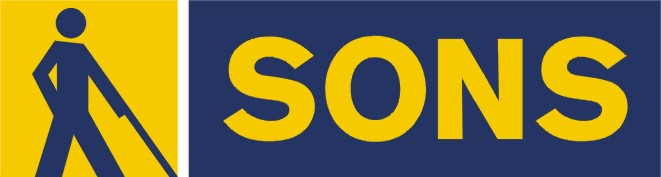 č. 6/2022Časopis vychází pro vnitřní potřebu členů Oblastní odbočky SONS ČR, z. s. Olomouc a jejich příznivců. Je neprodejný.Pracovníci:Jan Příborský - předseda OO SONS, koordinátor dobrovolníkůTel: 778 412 710, e-mail: priborsky@sons.czBc. Marie Kebrdlová - vedoucí pracoviště odbočky, sociálně aktivizační služby Tel: 608 321 399, 585 427 750, e-mail: kebrdlova@sons.czpo a út 9:00 - 17:30 Ludmila Soltysiaková - odborné sociální poradenstvíTel: 605 812 914, 585 427 750, e-mail: soltysiakova@sons.cz čt 11:00 - 17:00 Mgr. Jana Krčová - digitalizace textů, tisk do Braillova písma, redakce Informátoru OO SONS, pokladníTel: 778 702 401, 585 427 750, e-mail: krcova@sons.czpo - pá 7:00 - 11:00Bc. et Bc. Klára Hájková - sociálně aktivizační službyTel: 773 793 042, 585 427 750, e-mail: hajkova@sons.czpo 9:00 - 17:00, út a st 7:30 - 15:00, čt 7:30 - 16:30Bc. Klára Kočí - sociálně aktivizační služby, odborné sociální poradenství, terénní služba pro seniory se ZPTel: 770 101 441, 585 427 750, e-mail: koci@sons.czpo a čt 7:30 - 17:00, út a st 7:30 - 16:00, pá 7:30 - 13:30 pro osobní návštěvu doporučujeme vždy předchozí telefonickou domluvuNávštěvní hodiny: Odborné sociální poradenství: (v kanceláři OO SONS)pondělí	9 - 12 a 12:30 - 16:30 po objednáníúterý    	9  - 14 terénní službačtvrtek 	9 - 12 a 12:30 - 17:00 v kancelářijiný termín lze dohodnout telefonicky nebo e-mailemAktivizační setkání a poradenství v prostorách s bezbariérovým přístupem:Litovel - každé první pondělí v měsíci v době od 9:00 do 11:00 v přízemí Městského úřadu, nám. Přemysla Otakara. Šternberk - každé první úterý v měsíci v době od 8:30 do 10:30 v Domě sociálních služeb, Komenského 40. Uničov - každou první středu v měsíci v době od 9:00 do 11:00 v Centru sociálních služeb Uničov, Gymnazijní ul. 237. Zapůjčujeme speciální pomůcky pro osoby s těžkým zrakovým postižením - 
po telefonické domluvě v kanceláři odbočky.Kontaktní den: pondělí 9:00 - 12:00 a 14:00 - 16:30 Rada oblastní odbočky OlomoucPředseda: Jan PříborskýMístopředsedkyně: Bc. et Bc. Klára Hájková Pokladník: Mgr. Jana KrčováDalší členové: Ludmila Soltysiaková, Bc. Marie Kebrdlová, Táňa Grolichová, 
Marie Sobotová*********************************************************************************************NABÍDKA AKCÍ 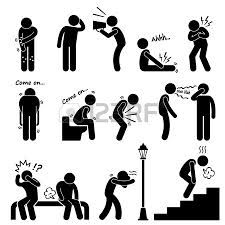 Klub kutilů - každé pondělí 11:00-13:00 hod.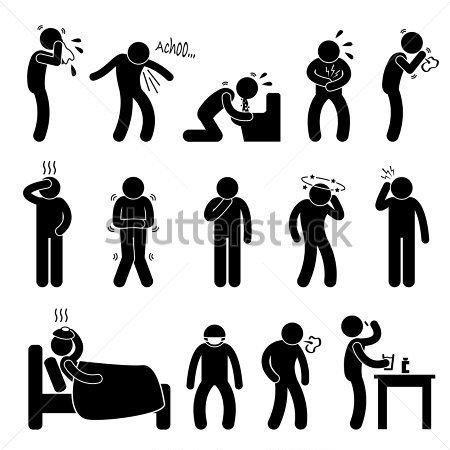 Klub Pamatováček - každé úterý 10:00-12:00 hod.Klub setkávání - každý čtvrtek 14:00-16:00 hod.Bowling - každé liché pondělí 14:00-15:00 hod. v Bowland bowling centru v Šantovce, přihlášení nutné, cena 30 Kč/os., sraz 13:45 před vstupem nebo 13:30 před Poliklinikou 
na TržniciNEPRAVIDELNÉ AKTIVITY – viz termíny v programuSalsa s MartouMuzikoterapie s panem VilímkemČERVEN1. 6. středa 9:00 - 11:00Aktivizační setkání v Uničově viz výše. 2. 6. čtvrtek 14:00 - 16:00Klub setkávání - Literární okénko u Sněhurky. Sraz účastníků v prostorách SONS ve 13:50, odtud společný odchod. Kdo ví, kde se cukrárna nachází, může čekat na místě. Přihlášení je nutné.6. 6. pondělí 9:00 - 11:00Aktivizační setkání v Litovli viz výše.6. 6. pondělí 11:00 - 13:00Klub kutilů - dokončení jarních výrobků.6. 6. pondělí 14:00 - 15:00Bowling - pohybová aktivita, při které se protáhnete i pobavíte. Přidáte se k nám?7. 6. úterý 8:30 - 9:40
Aktivizační setkání ve Šternberku viz výše.7. 6. úterý 10:00 - 11:30instruktáž o orientačních a informačních prvcích na autobusovém 
a vlakovém nádraží Šternberk. Besedou nás provede pracovnice TyfloCentra Olomouc Zuzka Znojilová.7. 6. úterý 10:00 - 12:00Klub Pamatováček - poctivě trénujeme.7. 6. úterý 13:30 - 14:30Salsa - pokračujeme v tréninku.8. 6. středa 18:00 - 19:30Koncert v rámci 28. ročníku festivalu DUN. Koná se v budově Arcidiecézního muzea v Olomouci, v sále Mozarteum, vystoupí Eva Blažková s klavírním doprovodem. Bližší informace a vstupenky budou k dispozici u pracovníků odbočky. 9. 6. čtvrtek 10:00 - 18:00Účast na veletrhu sociálních služeb v Galerii Šantovka. 13. 6. pondělí 11:00 - 13:00Klub kutilů - pokračujeme v tvoření.14. 6.  úterý 10:00 - 12:00Klub Pamatováček - trénink paměti a logického myšlení.14. 6. úterý 13:30 - 14:30Muzikoterapie s panem Vilímkem v prostorách Pdf UP na ulici Purkrabská. Sraz účastníků 13:15 před restaurací Drápal, nebo 13:25 před budovou Pdf.16. 6. čtvrtek 14:00 - 16:00Klub setkávání - Návštěva muzea Komenského v Přerově spojena s prohlídkou haptického modelu zdejšího zámku. V průběhu prohlídky muzea se můžete těšit na expozici archeologie, která přiblíží pravěké období lovců mamutů či expozici z dějin školství. V obou případech bude výklad doplněn ukázkovými předměty, které je možné si osahat. K dispozici bude například pravá mamutí kost, pravěké předměty, keltské korálky, vybavená školní třída z doby J. A. Komenského či vlády císaře Františka Josefa I., a mnoho dalších. Sraz účastníků: 13:20 ve vestibulu Hlavního nádraží u pokladny psa. Odjezd vlaku 13:30. Cena pro členy SONS 20 Kč/os. Návrat do Olomouce 17:30. 20. 6. pondělí 11:00 - 13:00Klub kutilů - shrnutí tvořivého pololetí.20. 6. pondělí 14:00 - 15:00Bowling - oblíbená akce, při které si lehce zasportujete a také se dobře pobavíte.21. 6. úterý 10:00 - 12:00Klub Pamatováček - pravidelný trénink paměti se vyplatí.21. 6. úterý 13:30 - 14:30Salsa - poslední taneční lekce před prázdninami.23. 6. čtvrtek 15:00 - 17:00Klub setkávání - posezení u kávy s Liduškou25. 6. sobota 8:00 - 16:00Třináctá pouť zrakově postižených na Sv. Hostýn. Vydejte se společně s námi na již tradiční a oblíbenou pouť a užijte si krásné prostředí Sv. Hostýna. Držitelé průkazu ZTP/P musí mít svého průvodce. Na tuto akci je třeba se přihlásit nejpozději do pátku 10. 6. 2022.Cena pro členy SONS 120 Kč, pro nečleny 150 Kč.  Sraz účastníků: 8:00 na ulici Táborská (stanoviště pro výlukové autobusy - východ z podchodu Hlavního nádraží směr Hodolany).27. 6. 11:00 - 13:00Klub kutilů - zakončení tvořivého pololetí.28. 6. úterý 10:00 - 12:00Klub Pamatováček - pravidelný trénink paměti se vyplatí.30. 6. čtvrtek 14:00 - 16:00Klub setkávání - vítání prázdnin na Kaprodromu. Přidejte se k nám a pojďte si užít příjemně strávené odpoledne v krásném prostředí s doprovodem kytary nebo harmoniky. Zazpíváme si, popovídáme si a jistě se ji dobře pobavíme. K dispozici budou také vybrané dobroty z grilu. Na tuto akci je nutné se předem přihlásit. Sraz účastníků: 14:20 na autobusové zastávce Tržnice ve směru od Náměstí Hrdinů. Autobus č. 14 odjíždí ve 14:28*********************************************************************************************Změna programu je možná, akce si lze telefonicky ověřit.Na akce mimo klubovnu se vynasnažíme držitelům ZTP/P na vyžádání zajistit doprovod.*********************************************************************************************PŘIPRAVUJEME a bližší informace rádi sdělíme * výlety za zajímavostmi v okolí* 7. 7. voňavý zájezd na Levandulový statek do Bezděkova * 17. - 23. 7. rekondice v Poděbradech - aktuálně přijímáme náhradníky* září celodenní zájezd do Litomyšle*********************************************************************************************Naše aktivity můžete podpořit osobně nebo zasláním finančního příspěvku 
na účet naší odbočky u ČSOB, č. účtu: 263521254/0300.Děkujeme Vám!Na setkání s vámi se těší M. Kebrdlová, L. Soltysiaková, J. Krčová, K. Hájková, 
K. Kočí a J. PříborskýInformátor je hrazen z prostředků Statutárního města Olomouce 
a je vydáván pro členy naší odbočky zdarma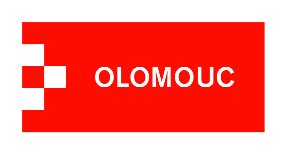 Vydává: 	Sjednocená organizace nevidomých a slabozrakých 
České republiky, zapsaný spolekOblastní odbočka Olomouc I. P. Pavlova 184/69, 779 00 OlomoucTel.: 585 427 750Email: olomouc-odbocka@sons.czwww.sons.cz/olomouchttps://www.facebook.com/sons.olomouc